UNIVERSIDAD AUTÓNOMA DE BAJA CALIFORNIA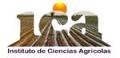 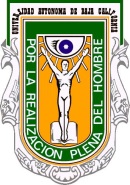 INSTITUTO DE CIENCIAS AGRÍCOLASBECA COMPENSACIÓNINFORME MENSUAL DE ACTIVIDADES DEL BECARIONombre Becario:Nombre Becario:Matrícula: Área: Responsable del área:Responsable del área:ACTIVIDADES REALIZADASACTIVIDADES REALIZADASACTIVIDADES REALIZADASACTIVIDADES REALIZADASDe: a: a: de 2017FIRMA BECARIOFIRMA BECARIOFIRMA RESPONSABLE DEL ÁREAFIRMA RESPONSABLE DEL ÁREAFECHA:FECHA:FECHA:FECHA: